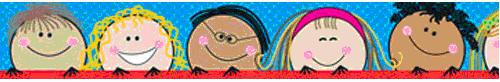 Ms. Beaudrie’s Fantastic FoursMarch 12, 2024This Week In Preschool….This week we will be learning about spring. The children will learn the signs of spring, how the weather can be tricky and change often, as well as what clothes they would wear. We will also talk about how to plant a flower, the parts of a flower and what plants need to grow. The children will have fun feeding birds, making spring pictures using shapes and growing beans in a bag. We will review our letters by making letters using flower seeds and by matching capital and lowercase letters to make a butterfly. We will also practice our numbers by putting chicks in numerical order and review different sizes by sorting flowers. Finally, they will show their creativity by making a flower.This week we will also talk about St Patrick’s Day. The children will watch a short video to see how St. Patrick’s Day is celebrated. We will also read a story to find out who St. Patrick was and what he did. Then we will create a green collage and taste different green foods.The students will be introduced to 2 by 2 grids and 3 by 3 grids. They will practice positional words as they work to place frogs into their correct square. We will also use numbered grids to figure out the exact place to put their names. Finally, we will review the penny.This week in religion, we will remember the sacrifices Jesus made for us by learning about the Stations of the Cross. We will review the first six stations and the children will be introduced to the next three stations. I will continue to use small everyday symbols to help them remember the different stations. Reminders: Please make sure your child is coming to class prepared with their folder and their water bottles.We will have gym on Tuesday this week due to the older kids having gym on Wednesday. Don’t forget to wear tennis shoes and our preschool class shirts.On Friday, March 15th, the students may wear green in celebration of St. Patrick's Day.Thank you to those who signed up to donate for our green food taste test. Please send in all donations no later than March 15th. We are in need of 20 clean empty gallon milk jugs (please leave the lids off) to use for our Easter baskets. If you can help, please send them in as you empty them. We have 10 so far. We will be collecting milk jugs through Monday, March 18th. Thank you for your help.We are in need of donations for our Easter celebration. If you would be willing to donate a bag of peanut free candy for our Easter egg hunt or some small trinket for the children’s Easter baskets, it would be greatly appreciated. You may send in donations at any time.Please join us for the MCES Auction on March 16th. Permission slips for our Fire Station Field Trip are due on Friday, March 22nd.On Friday, March 22nd, we will celebrate Easter in our classroom by having a Last Supper. The children will dine on grapes and French bread and hear the words Jesus spoke to the Apostles. Permission slips and money for our Fire Station Field Trip are due on Friday, March 22nd.There will be no school for spring break from March 25-April 1st. School will resume on Tuesday, April 2nd. Michigan Avian ExperienceThe Michigan Avian Experience has been rescheduled for Wednesday, March 20th. The children are very excited to learn about owls. Pray for no more bad weather the night before.Have a wonderful and blessed week!Ms. Beaudrie and Miss Wendy